Comment/Response to Document in ReviewAnnouncement Date:November 7, 2023Effective Date:November 7, 2023Notification Number:CMPR.CTLL.11.07.23.F.20746.C2E_BillAnalyzerWalkThruNotification Category:System; CMPTarget Audience:CLEC-Q; Resale-QSubject:Bill Analyzer Discussion and Walk ThroughDisposition Level2Lumen recently posted updates regarding the Bill Analyzer Discussion and Walk Through.CLECs were invited to provide comments during a Document Review period from November 7, 2023 through December 1, 2023.  The information listed below is Lumen’s response to CLEC comments provided during the review/comment cycle.Document Review Site:  http://www.centurylink.com/wholesale/cmp/review.htmlIf you have any questions on this subject or there are further details required, please contact Lumen’s Change Management Manager at cmpcomm@centurylink.com.CenturyLink’s Response to Comments on:  Bill Analyzer Discussion and Walk Through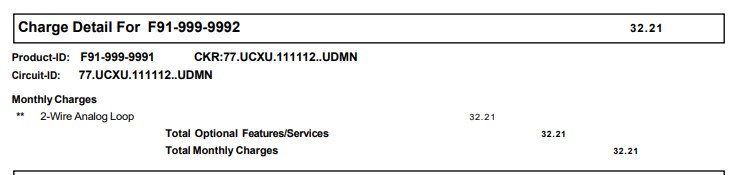 